CURRICULAM-VITAE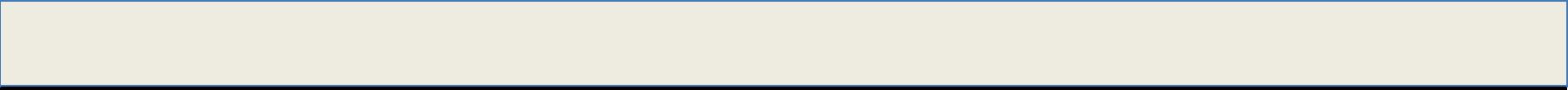 NAME: - MR. PRASHANT Email ID: - prashant.299173@2freemail.com Career ObjectiveI Strongly Believe That “Constant Aspiration Will Conquer All Defects”And As A Hard Worker In Your Company, Where I Can Contribute My Talent For Your Success.QualificationsI have done my Diploma in mechanical engineer from S.V. polytechnic College Bhopal. 10th From Bright paragon academy Bhopal. I have done 2 training program in my college time.I have done 14 day miner training program from GEI INDUSTRIAL SYSTEM LTD. I have done 15 day training program from CENTRAL FARM MECHINERY TRAINING AND TESTING INSTITUTE. EXPERIENCENow I am Working In JBF RAK LLC UAE (United Arab Emirates) from1.12.2013 As A Junior Engineer In Mechanical maintenance Department. I have 3 years’ experience in mechanical maintenance department. Rich experience of overall plant and troubleshooting of different types of process control mechanical equipment’s. Handling database management system SAP pm module, purchase requisitions, material reservations Focusing on inventory control and ensure that the right spare is available at the right time to reduce the down time. Excellent communication with working person, liaison and problem solving skills ability with my team. AREAS OF EXPERIENCEGood experience of field work in film plant and petrochemical industry.DORNIER supplied BOPET film processing machine J-KAMPF winders for thick and thin film lines. ATLAS slitting machines, Material conveying systems (DHP). Maintenance of BMS system. Maintenance of pumps, recycle fan, rotary valve, rotary union, gear boxes, compressors. Maintenance of trolley, overhead cranes, conveyors. Reviewing  P&ID. KEY SKILLS:-Mechanical maintenance MS excel MS word SAP Handling database management system Duties and Responsibility-Managing of the mechanical manpower for the area & assigning specific Responsibilities according to their experiences and skills. Coordination for the maintenance of entire plant equipment’s with all Engineering as well as process department to achieve the set targets. Organizing proper conditioning and monitoring of machines and their analysis. Identify, Update And Continuously improve equipment reliability Identify, Select & Procure the required spare part list Maintaining ISO documents related to ISO 9001, 14001, 18001 & 22000 standards Performing plant related jobs, maintaining log books, preventive maintenance schedules. Daily Checklist Maintain Maintain Of History Resister Work On Sap(System Application & Product) Maintenance Job:-I Have Gain Some Work Knowledge during My JobMaintenance of hydraulic unit, pump and hydraulic cylinder. Maintenance of pneumatic unit and pneumatic cylinder Maintenance of overhead crane. Maintenance of different types of rolls . Maintenance of AHU, FAHU, BFU, FFU AND FAN. TDO Chain Maintenance and mono rail installation TDO All Chain Changing Work Maintenance of Centrifugal Pump (Hot Oil And Water ) Maintenance of all roots blower and rotary pumps. Maintenance of  air Circulation blower Maintenance of recycle fan. Maintenance of recycle unit DECLARATIONI do hereby declare that all the above information is true to the best of my knowledge.Name ofName ofName ofYear of passingPercentageexamboard/school/universitycollegeDiplomaR.G.P.VS.V201373.33%(mechanicaluniversitypolytechnicengineer)BhopalBhopal(M.P)10thM.P boardBright paragon201072.34%BhopalacademyPERSONAL PROFILE:Date of Birth: 09/01/1994Nationality: IndianSex: MaleReligion: HinduMarried Status: singleHobby: playing cricket & listening music.Language known: English, Hindi.